 Forest height inversion and PCT extraction: step by stepSet the environment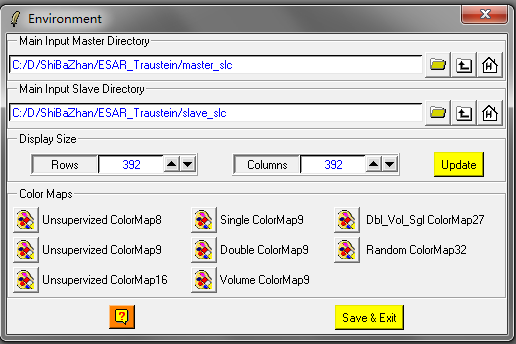 Flat earth phase removal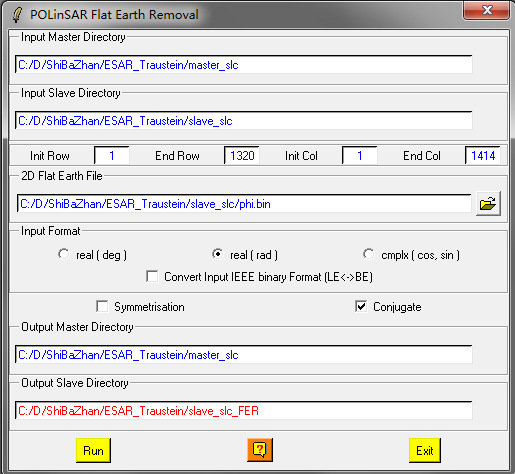 Multi-look to generate the [T6] matrix of size 220*707Speckle filteringMain menuconvert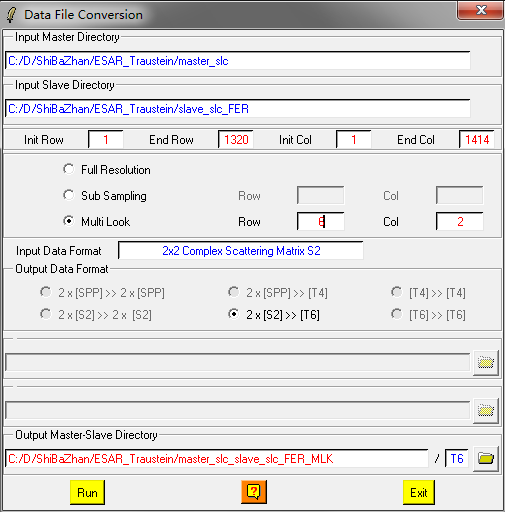 Speck filtering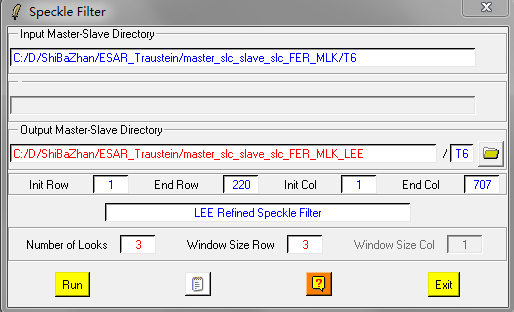 Check your [T6] matrix, the pauli-RGB image of master: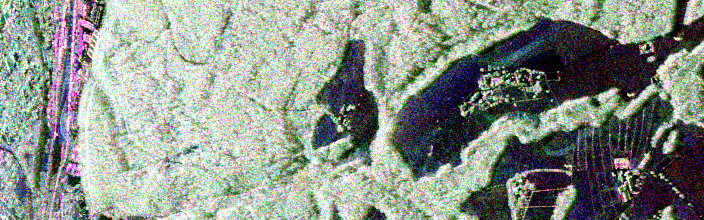 Mater image in Pauli-RGBRun: main menuprocesscorrelation coefficients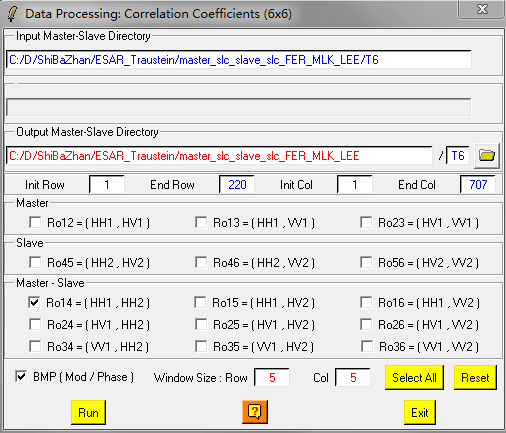 You should get the following phase image of the HH1-HH2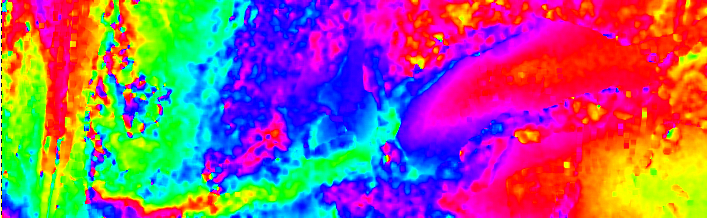 Complex coherence estimation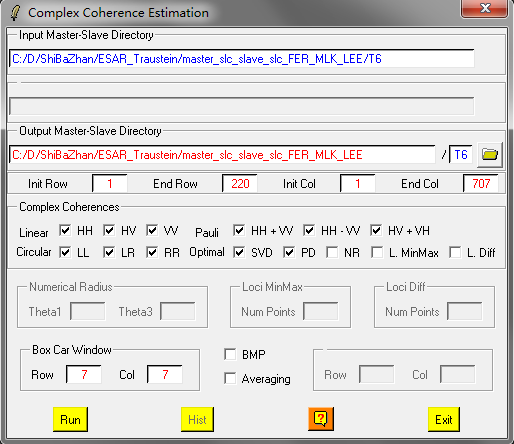 Height estimation from inversion proceduresAll the functions assuming we know the coherence whose InSAR phase is located to the top of the forest canopy, and the coherence whose InSAR phase is located at the ground surface under the canopy. So you have many choices to do the inversion. Here, we just choose HV, and HH-VV as the two coherences desired. You can try the other combination of coherences by yourself.Here, we only demonstrate the Ground Phase Estimation and RVoG Inversion Procedure, you can try the other inversion method by yourself.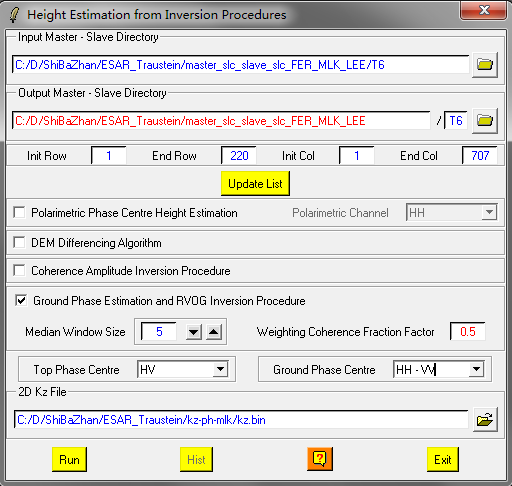 PCTRun PCT parameters extraction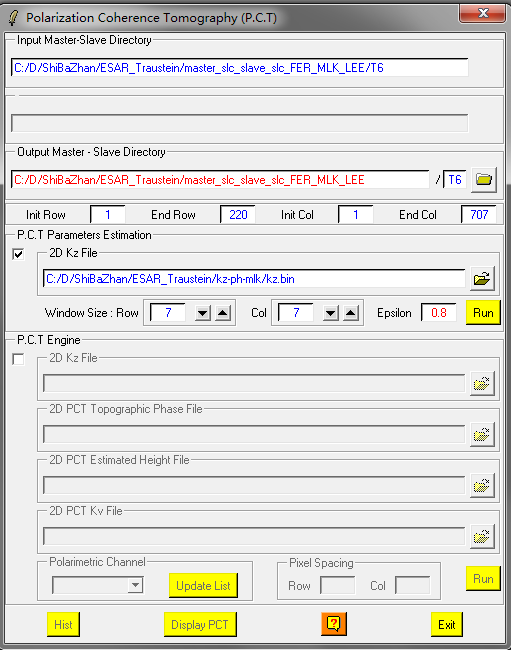 Run the PCT engine to get the PCT profile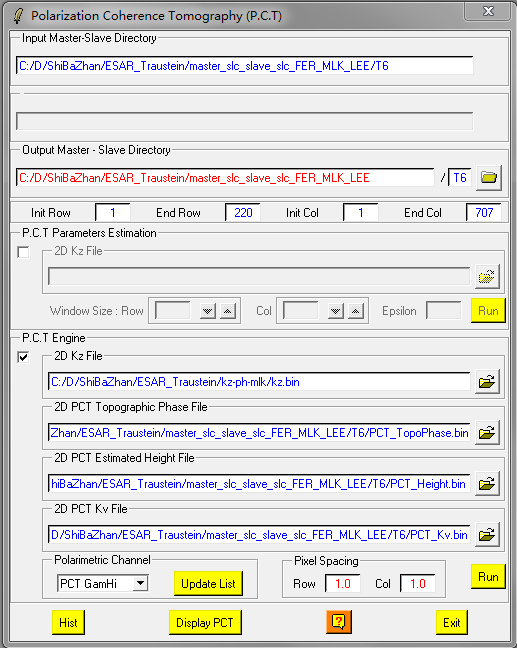 You can use the “Display PCT” button to check the PCT profiles.